Reconnect with Loved Ones by Planning the Ultimate Summer Family Reunion at Four Seasons Resort Orlando Make up for lost family time and celebrate with an incredible destination reunion, where the whole family will have a blast creating magical memories April 19, 2021,  Orlando at Walt Disney World Resort, U.S.A.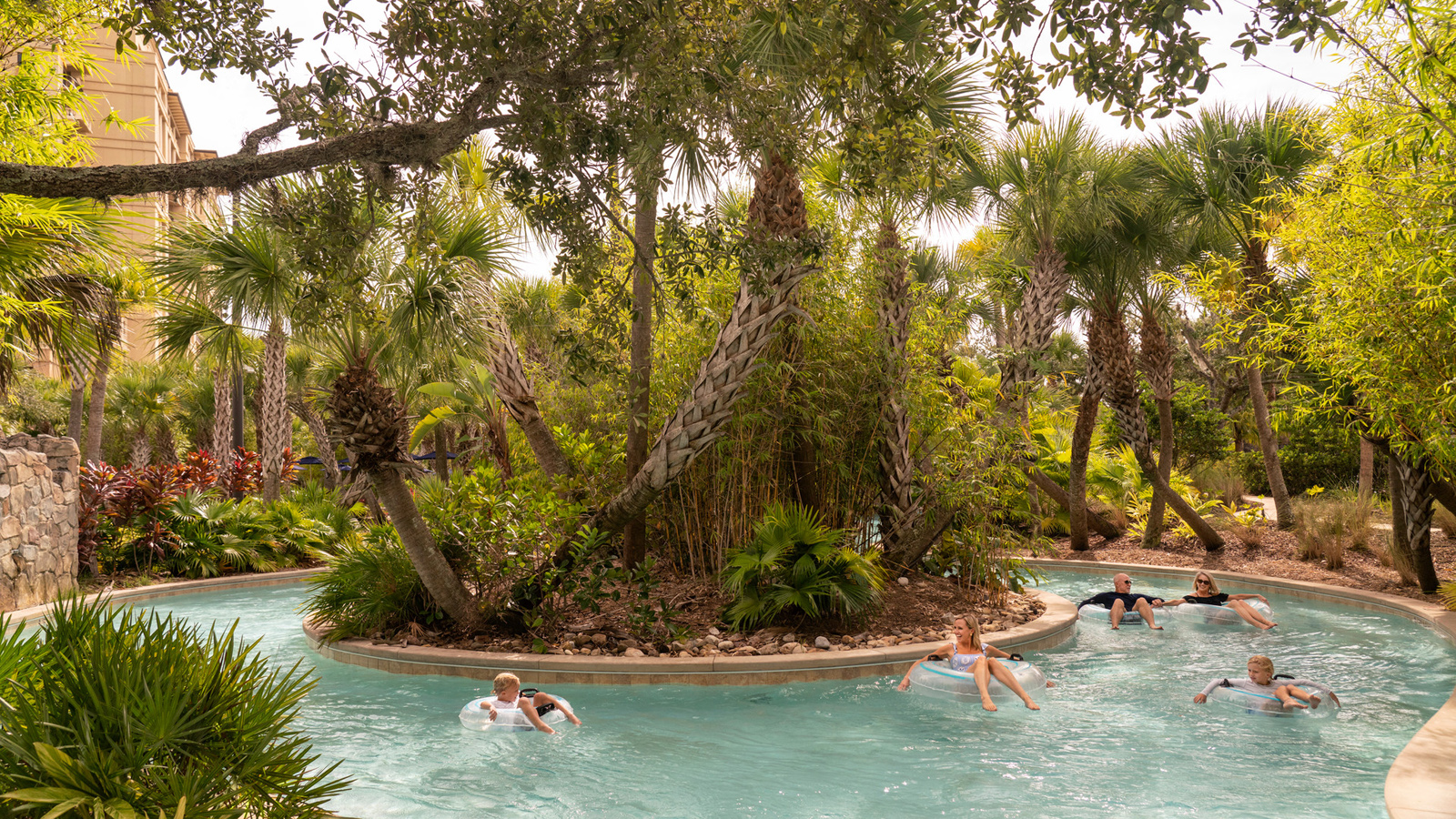 RELATEDPRESS CONTACTS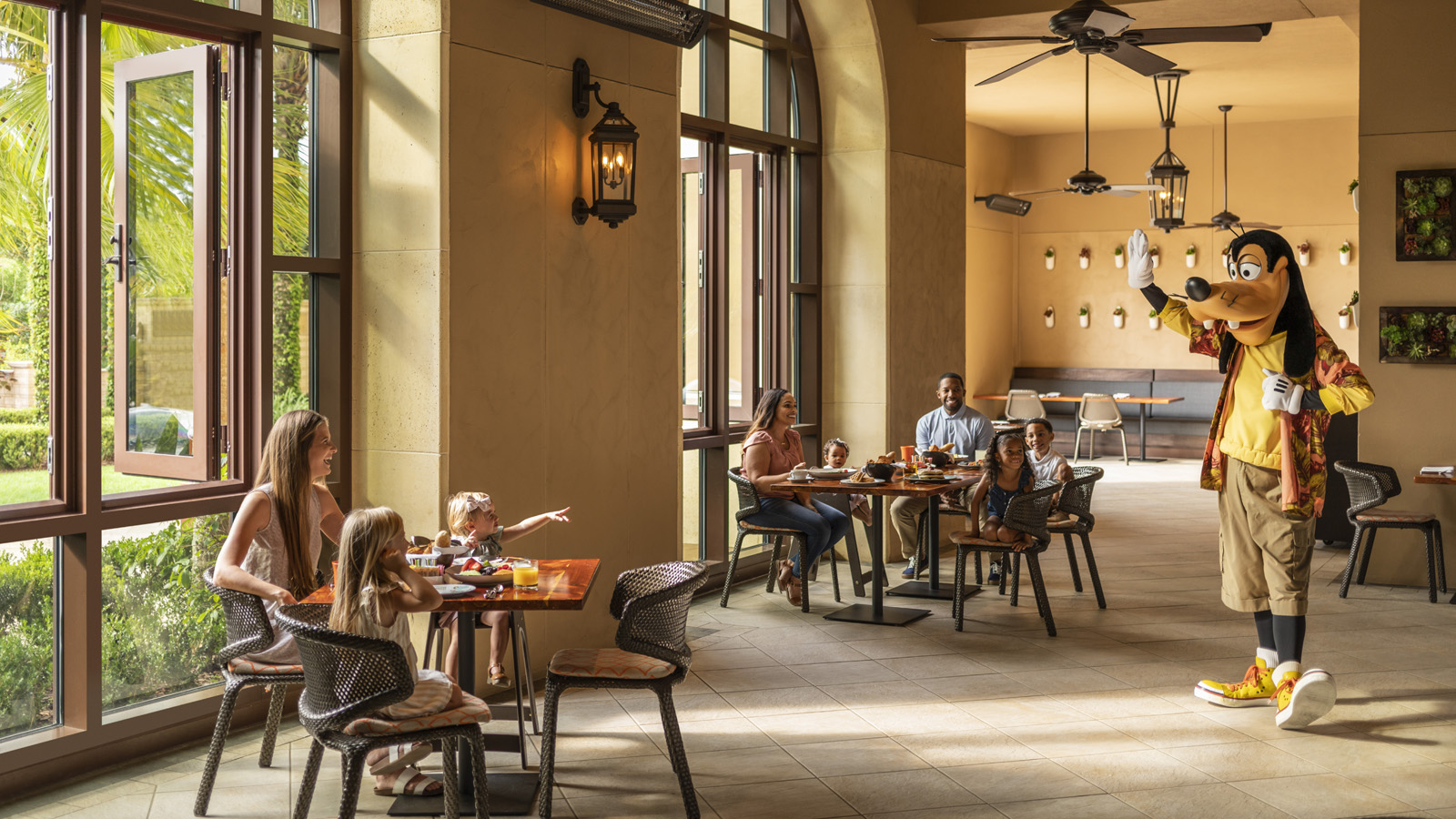 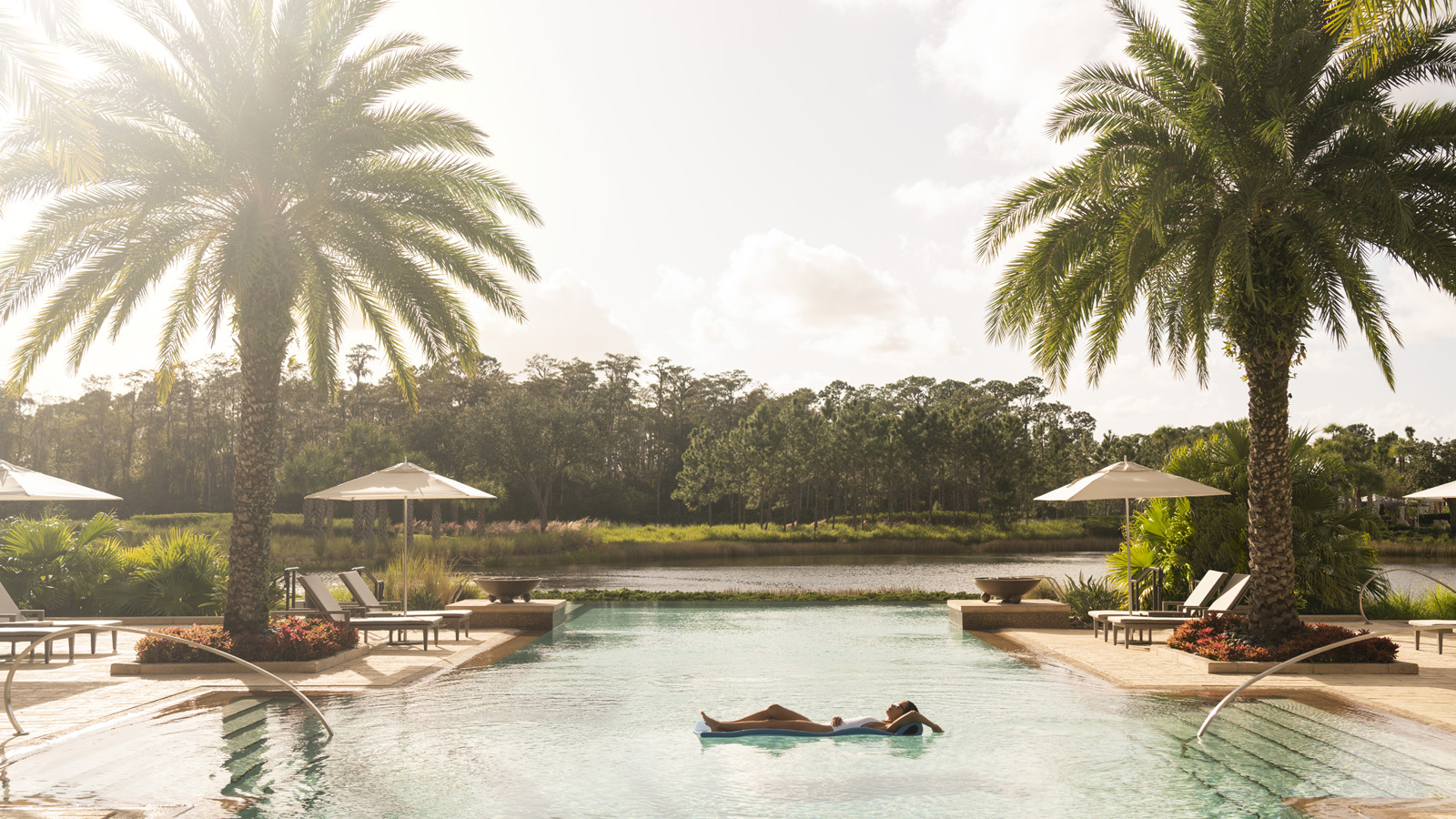 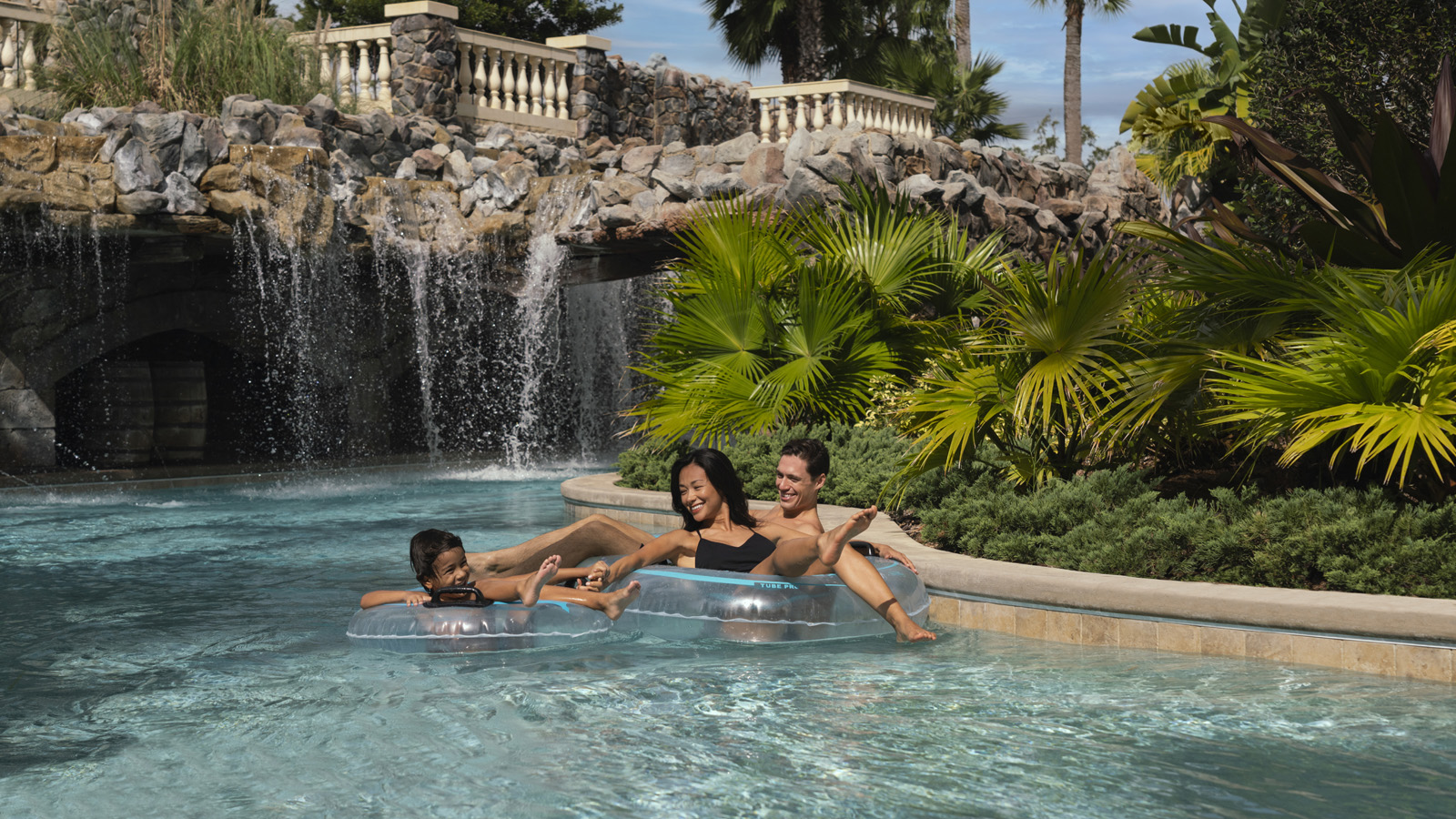 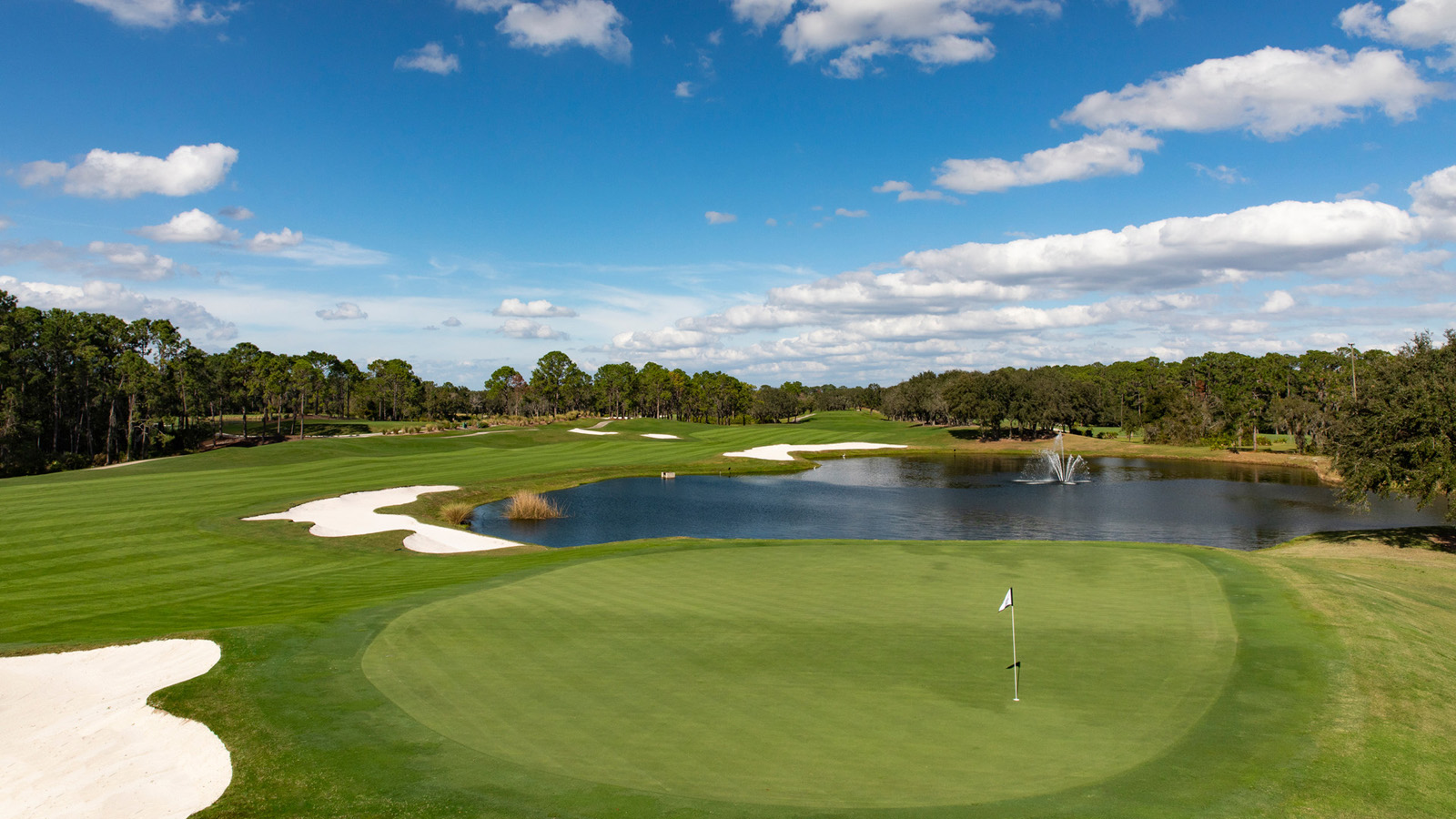 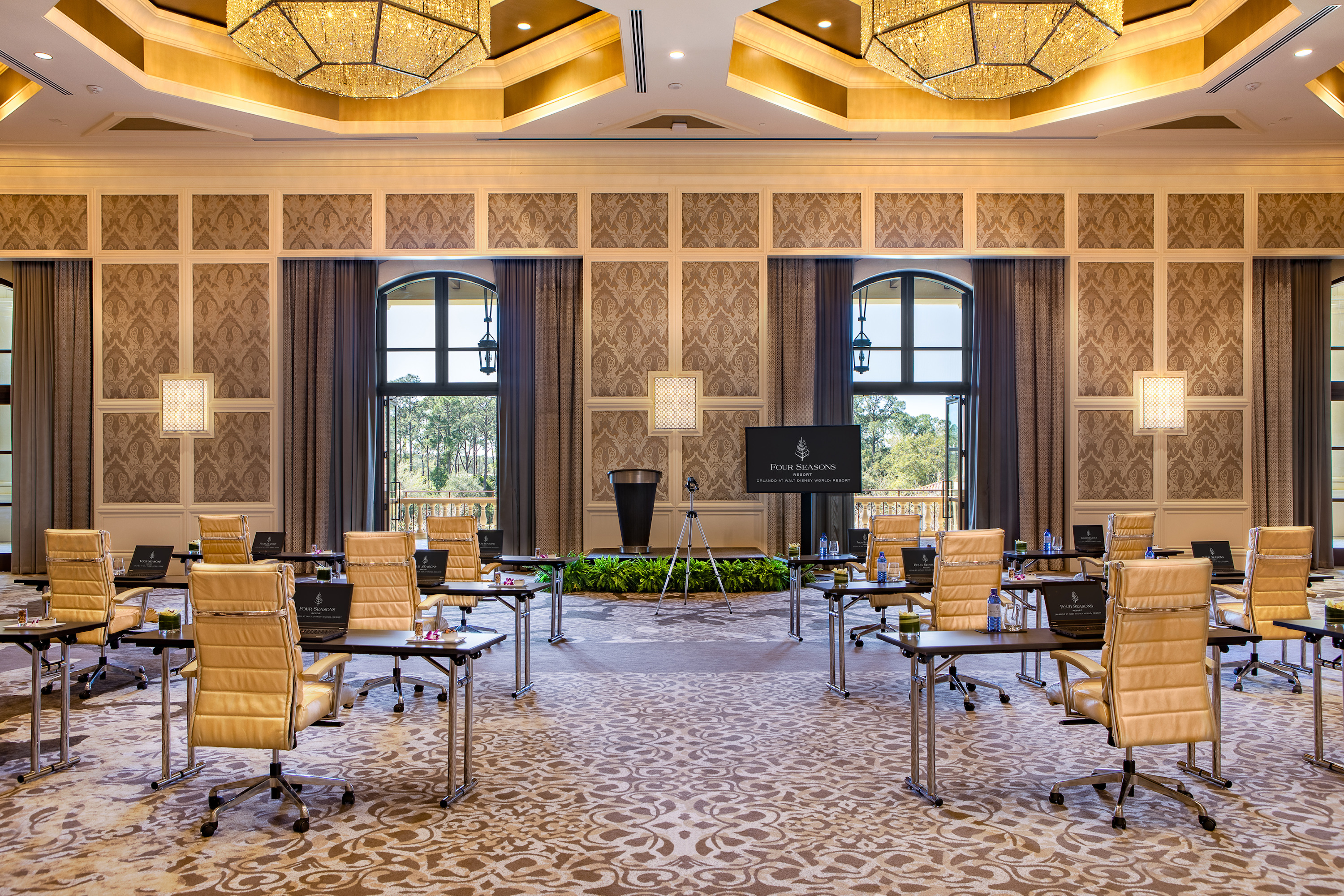 April 12, 2021,  Orlando at Walt Disney World Resort, U.S.A.Four Seasons Resort Orlando Expands Luxury Meetings and Events Capabilities  https://publish.url/orlando/hotel-news/2021/new-meetings-and-events-offerings.html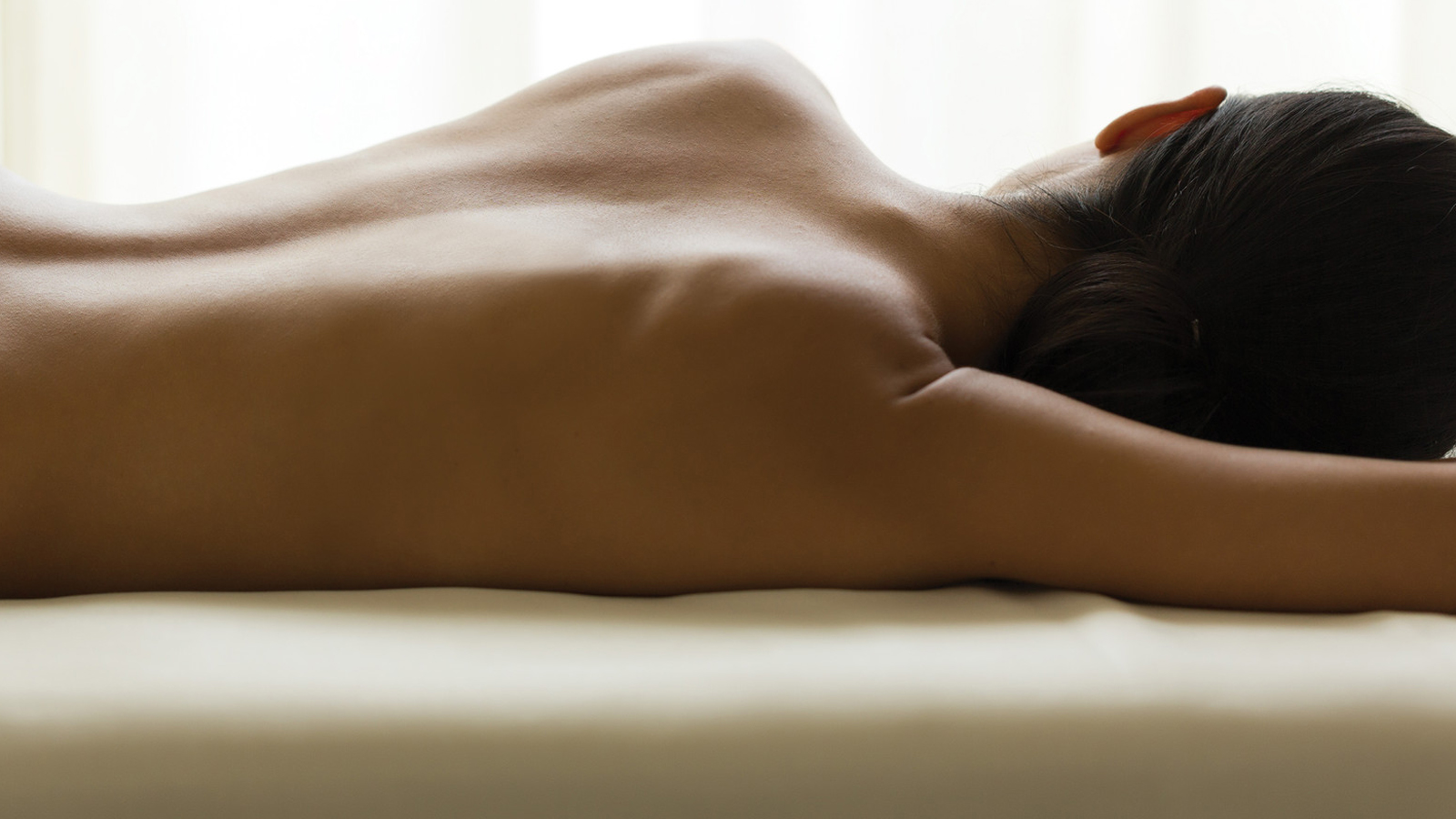 March 1, 2021,  Orlando at Walt Disney World Resort, U.S.A.Celebrate World Sleep Day with a Sleep Ritual Massage and Special Offerings at The Spa at Four Seasons Resort Orlando https://publish.url/orlando/hotel-news/2021/sleep-treatments-and-packages.html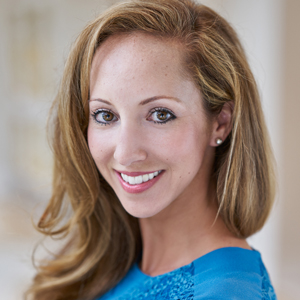 Dana BerryDirector of Public Relations10100 Dream Tree BoulevardOrlandoU.S.A.dana.berry@fourseasons.com1 (407) 313-7777